SREDA, 15. 4. 2020Dragi osmi, spodaj vam posredujem rešitve 12. in 13. naloge. Danes bomo še naprej malo povadili vzročni in namerni odvisnik, preden se lotimo zadnjega, pogojnega. Upam, da vam gre. Vzročni odvisnik je vedno povezan z vzrokom, prepoznamo pa go po vezniku 'ker'. Primer: Ker so učenci 8. razredov včasih poredni, je učiteljica Urša huda. :) Namerni odvisnik pa je vedno povezan z nekim namenom. Primer: Učitelj Milan je prišel v razred, da bi imel pouk fizike.Za vajo boste pa danes rešili naloge 14, 15, 16 in 17 na straneh 22 in 23.Lepo vas pozdravljam,učiteljica UršaRešitve:12. Npr. izvedel nekaj novegase bo povzpel na Mojstrovkoujel avtobustekmovali na olimpijskih igrahponesrečenemu motoristu rešili življenje.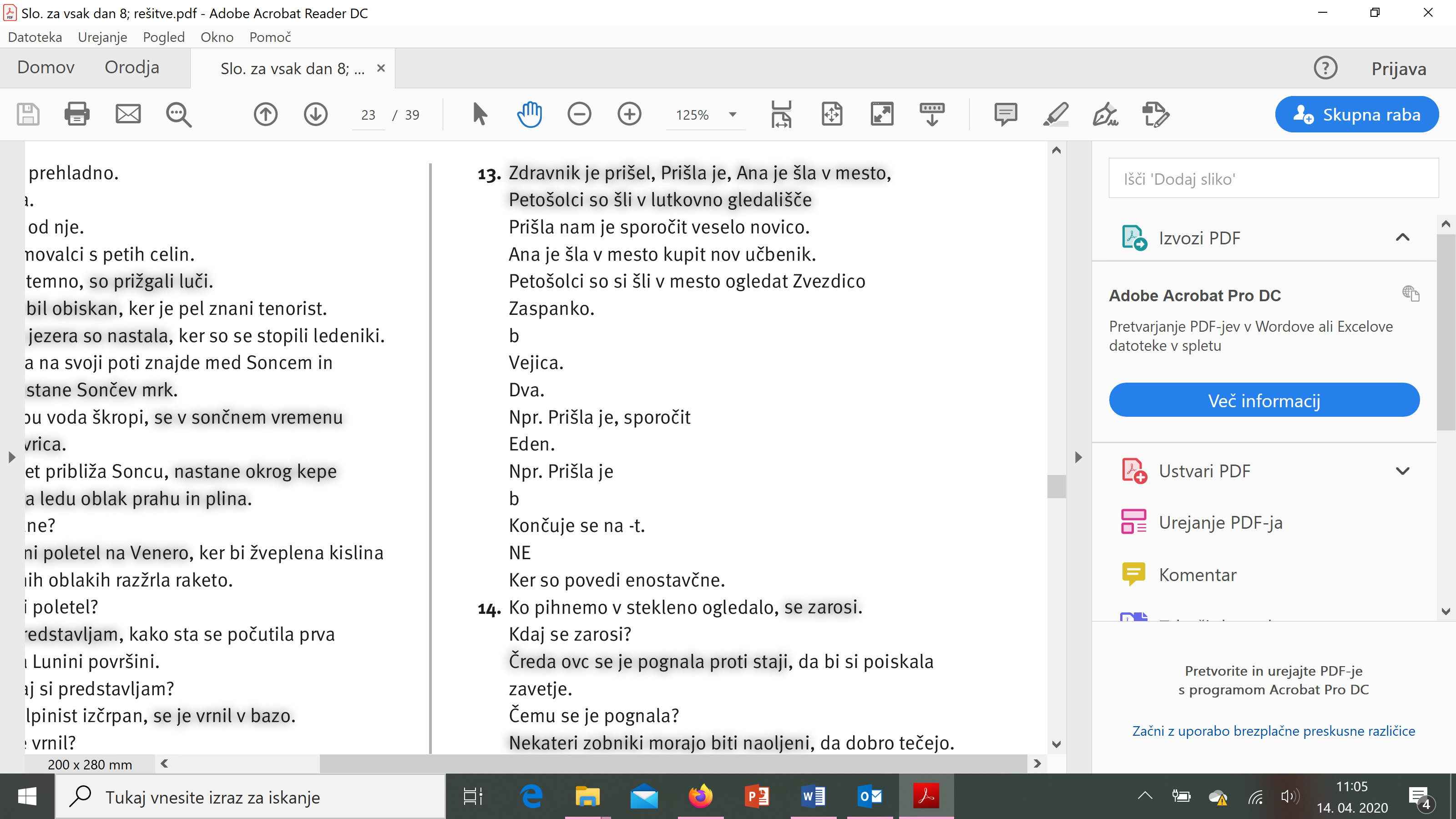 